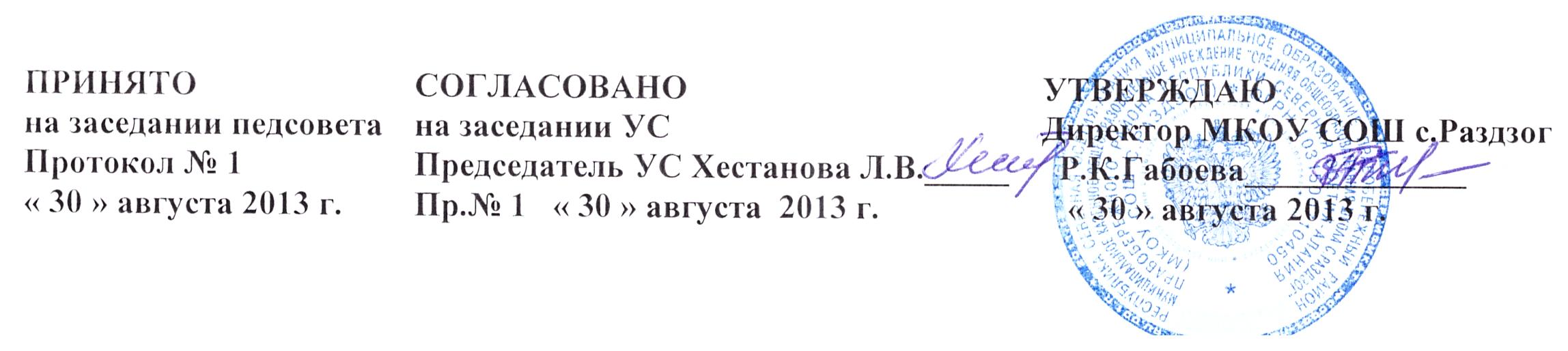 1. Общие положения1.1. Настоящее Положение разработано в соответствии с Гражданским кодексом Российской Федерации, Налоговым кодексом Российской Федерации, Бюджетным кодексом Российской Федерации, Федеральным законом от 29.12.2012 № 273 «Об образовании в Российской Федерации», Федеральным законом от 12.01.1996 № 7-ФЗ «О некоммерческих организациях», Федеральным законом от 06.12.2011 № 402-ФЗ «О бухгалтерском учете», Федеральным законом от 11.08.1995 № 135-ФЗ «О благотворительной деятельности и благотворительных организациях», Указом Президента Российской Федерации от 31.08.1999 № 1134 «О дополнительных мерах по поддержке общеобразовательных учреждений в Российской Федерации», Постановлением Правительства Российской Федерации от 10.12.1999 № 1379 «Об утверждении примерного положения о Попечительском совете общеобразовательного учреждения», иными нормативными правовыми актами Российской Федерации, Уставом школы.1.2. Настоящее Положение разработано с целью:– создания дополнительных условий для развития образовательного учреждения (далее по тексту – учреждение), совершенствования материально-технической базы, обеспечивающей воспитательно-образовательный процесс, организацию отдыха и досуга детей в учреждении;– правовой защиты участников воспитательно-образовательного процесса в учреждении и оказания практической помощи руководителю учреждения, осуществляющего привлечение целевых взносов, добровольных пожертвований и иной поддержки.1.3. Основным источником финансирования учреждений является бюджет муниципального образования.Источники финансирования образовательного учреждения, предусмотренные настоящим Положением, являются дополнительными к основному источнику. Привлечение учреждением дополнительных источников финансирования не влечет за собой сокращения объемов финансирования учреждения из бюджета муниципального образования.1.4. Дополнительная поддержка учреждению оказывается в следующих формах:– добровольные пожертвования;– целевые взносы;– безвозмездное выполнение работ, предоставление услуг (безвозмездная помощь).1.5. Основным принципом привлечения дополнительной поддержки учреждению является добровольность ее внесения физическими и юридическими лицами, в том числе родителями (законными представителями).1.6. Настоящее Положение не распространяет свое действие на отношения по привлечению учреждением спонсорской помощи.2. Основные понятия2.1. В рамках настоящего Положения используются следующие понятия и термины:Законные представители – родители, усыновители, опекуны, попечители детей, посещающих учреждение.Родительский комитет учреждения (далее по тексту – родительский комитет) – родители (законные представители) детей, посещающих учреждение, избранные решением родителей на классном или общешкольном родительском собрании в состав классного или общешкольного родительского комитета, деятельность которых направлена на содействие привлечению внебюджетных средств для обеспечения деятельности и развития учреждения.Целевые взносы – добровольная передача юридическими или физическими лицами (в том числе законными представителями) денежных средств, которые должны быть использованы по объявленному (целевому) назначению. В контексте данного Положения целевое назначение – развитие образовательного учреждения.Добровольное пожертвование – дарение вещи (включая деньги, ценные бумаги) или права в общеполезных целях. В контексте данного Положения общеполезная цель – развитие учреждения.Жертвователь – юридическое или физическое лицо (в том числе законные представители), осуществляющее добровольное пожертвование.Одаряемый – образовательное учреждение, принимающее целевые взносы, добровольные пожертвования от жертвователей на основании заключенного между сторонами договора о целевых взносах и добровольных пожертвованиях. В настоящем Положении понятия «одаряемый» и «учреждение» используются в равных значениях.Безвозмездная помощь (содействие) – выполняемые для учреждения работы и оказываемые услуги в качестве помощи (содействия) на безвозмездной основе юридическими и физическими лицами.3. Порядок привлечения целевых взносов и добровольных пожертвований3.1. Порядок привлечения добровольных пожертвований и целевых взносов для нужд учреждения относится к компетенции учреждения.3.2. На принятие добровольных пожертвований от юридических и физических лиц не требуется разрешения и согласия учредителя.3.3. Целевые взносы и добровольные пожертвования в виде денежных средств зачисляются на лицевой внебюджетный счет учреждения в безналичной форме расчетов.3.4. Привлечение целевых взносов может иметь своей целью приобретение необходимого учреждению имущества, развитие и укрепление материально-технической базы учреждения, охрану жизни и здоровья, обеспечение безопасности детей в период воспитательно-образовательного процесса либо решение иных задач, не противоречащих уставной деятельности учреждения и действующему законодательству Российской Федерации.3.5. Решение о необходимости привлечения целевых взносов законных представителей принимается Управляющим советом с указанием цели их привлечения. Руководитель учреждения представляет расчеты предполагаемых расходов и финансовых средств, необходимых для осуществления вышеуказанных целей. Данная информация доводится до сведения законных представителей путем их оповещения на родительских собраниях либо иным способом. Решение о привлечении целевых взносов должно содержать сведения о рекомендованном размере целевых взносов.3.6. При внесении целевых взносов на основании решения Управляющего совета о целевых взносах жертвователи (законные представители) в письменной форме оформляют договор пожертвования денежных средств учреждению на определенные цели (целевые взносы) по прилагаемой к настоящему Положению форме (типовая форма - Приложение № 1).3.7. Учреждение не имеет права самостоятельно по собственной инициативе привлекать целевые взносы без согласия Управляющего совета.3.8. Добровольные пожертвования учреждению могут осуществляться юридическими и физическими лицами, в том числе законными представителями.3.9. При внесении добровольных пожертвований жертвователь вправе:– указать целевое назначение вносимого им пожертвования, заключив договор пожертвования имущества по прилагаемой к настоящему Положению форме (типовая форма - Приложение № 2);– передать полномочия Управляющему совету по определению целевого назначения вносимого им пожертвования, заключив договор пожертвования имущества по прилагаемой к настоящему Положению форме (типовая форма - Приложение № 3).3.10. По результатам заседаний Управляющего совета формируется решение о добровольных пожертвованиях, которое должно содержать сведения о целях и сроках использования поступивших добровольных пожертвований.3.11. Руководитель учреждения организует с помощью централизованной бухгалтерии раздельный бухгалтерский учет целевых взносов и добровольных пожертвований в соответствии с требованиями бюджетного и налогового законодательства.3.12. Целевые взносы и добровольные пожертвования в виде материальных ценностей передаются по договору и актам приема-передачи установленного образца в соответствии с приложениями №№ 2, 3 к настоящему Положению и подписываются руководителем учреждения и жертвователем.4. Порядок привлечения безвозмездной помощи (содействие)4.1. В рамках настоящего Положения жертвователь может оказывать учреждению поддержку в виде безвозмездной помощи (содействие), а именно выполнять для учреждения работы и оказывать услуги в качестве помощи (содействия) на безвозмездной основе (далее – оказание безвозмездной помощи).4.2. При оказании безвозмездной помощи между учреждением и жертвователем заключается договор на безвозмездное выполнение работ (оказание услуг) по форме, прилагаемой к настоящему Положению (типовая форма - Приложение № 4) и подписывается по окончанию работ (оказанию услуг) руководителем учреждения и жертвователем акт сдачи-приемки выполненных работ (оказанных услуг) установленного к настоящему Положению образца (типовая форма – Приложение №5).4.3. При оказании безвозмездной помощи решением Управляющего совета может быть рекомендовано жертвователю (законному представителю), оказывающему безвозмездную помощь, при поступлении в учреждение внести целевой взнос в меньшем размере либо он может быть освобожден от внесения целевого взноса.5. Полномочия Управляющего совета5.1. В рамках настоящего положения к полномочиям Управляющего совета относится:– содействие привлечению внебюджетных средств для обеспечения деятельности и развития учреждения;– определение рекомендаций о размере добровольных пожертвований и целевых взносов, которые будут внесены законными представителями и иными физическими и юридическими лицами;– определение целевого назначения и сроков освоения денежных средств;– определение формы отчетности, по которой предоставляется отчет жертвователям, с указанием сроков предоставления отчета;– осуществление контроля за использованием пожертвований жертвователей на нужды учреждения.5.2. В соответствии с уставом учреждения Управляющий совет, принимая решение о целевом назначении поступивших пожертвований, может направить денежные средства на следующие цели:1) приобретение имущества, оборудования;2) приобретение хозяйственных товаров, строительных материалов;3) оплату за проведение работ и оказание услуг, в том числе:3.1. услуг связи;3.2. транспортных услуг;3.3. услуг по содержанию имущества;3.4. курсов повышения квалификации;3.5. прочих работ и услуг;3.6. прочих расходов.6. Ведение бухгалтерского и налогового учета целевых взносов и добровольных пожертвований6.1. Учреждение ведет через бухгалтерию обособленный раздельный бухгалтерский и налоговый учет всех операций целевых взносов и добровольных пожертвований, для использования которых установлено определенное назначение.Все хозяйственные операции оформляются при наличии первичных учетных документов, сформированных в соответствии с требования федерального закона о бухгалтерском учете.6.2. При безналичном поступлении денежных средств бухгалтерия  приходует их на основании банковской выписки и прилагаемого платежного документа (квитанция, реестр платежей). Целевые взносы жертвователи вносят на лицевой внебюджетный счет учреждения через отделения почты, банки Российской Федерации.6.3. Налоговый учет в учреждении ведется в бухгалтерии с обязательным предоставлением отчета о целевом использовании имущества (в том числе денежных средств), работ, услуг, полученных в рамках пожертвования, целевых поступлений, в составе налоговой декларации по налогу на прибыль. Сведения налоговой декларации должны соответствовать данным налоговых регистров, утвержденных Учетной политикой учреждения.6.4. В платежном документе в графе «назначение платежа пожертвования по договору №… от… ». В случае указания иных назначений в платежном документе сумма пожертвования облагается налогом в соответствии с налоговым законодательством.7. Отчетность по целевым взносам и добровольным пожертвованиям7.1. Учреждение предоставляет Учредителю, в налоговый орган отчеты по установленной форме в установленные законодательством сроки.7.2. Учреждение обязано на собраниях родителей в установленные сроки и форме, но не реже одного раза в год, публично отчитываться перед жертвователями, в том числе законными представителями, о направлениях использования и израсходованных суммах целевых взносов и добровольных пожертвований. Отчет должен содержать достоверную и полную информацию в доступной и наглядной форме. Для ознакомления с отчетом наибольшего числа жертвователей отчет может быть размещен по группам на информационных стендах учреждения и в обязательном порядке на официальном сайте учреждения.7.3. Отчет, сформированный за отчетный период и содержащий показатели о суммах поступивших средств по группам и в целом по учреждению, и об израсходованных суммах по направлениям расходов рассматривается и утверждается Управляющим советом, о чем составляется соответствующий протокол заседания Управляющего совета.8. Ответственность8.1. Руководитель учреждения несет персональную ответственность за соблюдение порядка привлечения дополнительной поддержки, в том числе за привлечением и использованием целевых взносов, добровольных пожертвований в соответствии с настоящим Положением и действующим законодательством.9. Особые положения9.1. Запрещается отказывать законным представителям в приеме детей в учреждение или исключать из него из-за невозможности или нежелания законных представителей вносить целевые взносы, добровольные пожертвования.9.2. Запрещается принуждение со стороны работников учреждений к внесению законными представителями целевых взносов, добровольных пожертвований.9.3. Запрещается сбор целевых взносов и добровольных пожертвований в виде наличных денежных средств работниками учреждения. 	                                                                                                                                                       Приложение № 1ДОГОВОР № _____пожертвования денежных средств ________________________________________       с.Раздзог                                                                                «_____»________________2013 г.Муниципальное казённое общеобразовательное учреждение «Средняя общеобразовательная школа с.Раздзог» Правобережного района РСО - Алания, именуемое в дальнейшем «Одаряемый», в лице директора ___________________________________, действующего на основании Устава, с одной стороны и ___________________________________________________________, именуемый в дальнейшем «Жертвователь», действующий на основании __________________________________________, с другой стороны, заключили настоящий Договор о нижеследующем:1. Предмет договора1.1. Жертвователь обязуется безвозмездно передать Одаряемому в собственность на цели, указанные в настоящем Договоре, денежные средства (далее по тексту договора - Пожертвование) в размере _____________________________________________________________________руб.                                                                       (Сумма цифрами и прописью)1.2. Пожертвование передается в собственность Одаряемому на осуществление целей, установленных решением Управляющего совета школы о привлечении целевых взносов ___________________________________________________.1.3. Указанные в п. 1.2. цели использования Пожертвования соответствуют целям благотворительной деятельности, определенным в ст. 2 Федерального закона № 135-ФЗ от 11.08.1995 "О благотворительной деятельности и благотворительных организациях".2. Права и обязанности сторон2.1. Жертвователь обязуется перечислить Пожертвование Одаряемому в течение _______________ рабочих дней с момента подписания настоящего Договора на лицевой счет Учреждения.2.2. Одаряемый вправе в любое время до передачи Пожертвования от него отказаться. Отказ Одаряемого от Пожертвования должен быть совершен в письменной форме. В таком случае настоящий Договор считается расторгнутым с момента получения Жертвователем письменного отказа.2.3. Одаряемый обязан использовать Пожертвование исключительно в целях, указанных в п. 1.2. настоящего Договора.2.4. Одаряемый обязан предоставлять Жертвователю возможность знакомиться с финансовой, бухгалтерской и иной документацией, подтверждающей целевое использование Пожертвования.2.5. Если использование Пожертвования в соответствии с целями, указанными в п. 1.2 настоящего Договора, становится невозможным вследствие изменившихся обстоятельств, то Пожертвование может быть использовано Одаряемым в других целях только с письменного согласия Жертвователя.3. Ответственность сторон3.1. Использование Пожертвования или его части не в соответствии с целями, оговоренными в п. 1.2. настоящего Договора, ведет к отмене договора пожертвования.В случае отмены договора пожертвования Одаряемый обязан возвратить Жертвователю Пожертвование.4. Прочие условия4.1. Настоящий Договор вступает в силу с момента его подписания сторонами.4.2. Все споры, вытекающие из настоящего Договора, разрешаются сторонами путем переговоров. При не достижении согласия, спор подлежит рассмотрению в судебном порядке.4.3. Все изменения и дополнения к настоящему Договору должны быть составлены в письменной форме и подписаны уполномоченными представителями сторон.4.5. Настоящий Договор составлен в двух экземплярах, имеющих равную юридическую силу - по одному для каждой из сторон. 5. Адреса, банковские реквизиты и подписи сторон      Приложение № 2ДОГОВОР №_____пожертвования имущества _____________________________________________с. Раздзог                                                                                                  «______»____________20__г.Муниципальное казённое общеобразовательное учреждение «Средняя общеобразовательная школа с. Раздзог» Правобережного района РСО - Алания, именуемое в дальнейшем «Одаряемый», в лице директора ___________________________, действующего на основании Устава, с одной стороны и _________________________________________________, именуемый в дальнейшем «Жертвователь», действующий на основании________________ паспорт___________________________________________________________________, с другой стороны, заключили настоящий договор о нижеследующем:1. Предмет договора1.1. Жертвователь обязуется безвозмездно передать Одаряемому в собственность на цели, указанные в настоящем Договоре, имущество (далее по тексту договора - Пожертвование) в виде________________________________________________________________________.1.2. Пожертвование передается в собственность Одаряемому на осуществление целей, установленных решением родительского комитета о привлечении пожертвований _______________________________________________________________.1.3. Указанные в п. 1.2. цели использования Пожертвования соответствуют целям благотворительной деятельности, определенным в ст. 2 Федерального закона № 135-ФЗ от 11.08.1995 "О благотворительной деятельности и благотворительных организациях".2. Права и обязанности сторон2.1. Жертвователь обязуется передать Пожертвование Одаряемому в течение ___ рабочих дней с момента подписания настоящего Договора.2.2. Одаряемый вправе в любое время до передачи Пожертвования от него отказаться. Отказ Одаряемого от Пожертвования должен быть совершен в письменной форме. В таком случае настоящий Договор считается расторгнутым с момента получения Жертвователем письменного отказа.2.3. Одаряемый обязан использовать Пожертвование исключительно в целях, указанных в п. 1.2. настоящего Договора.2.4. Одаряемый принимает Пожертвование, согласно Приложению № 1 к настоящему Договору.2.5. Одаряемый обязан предоставлять Жертвователю возможность знакомиться с финансовой, бухгалтерской и иной документацией, подтверждающей целевое использование Пожертвования.2.4. Если использование Пожертвования в соответствии с целями, указанными в п. 1.2 настоящего Договора, становится невозможным вследствие изменившихся обстоятельств, то Пожертвование может быть использовано Одаряемым в других целях только с письменного согласия Жертвователя.3. Ответственность сторон3.1. Использование Пожертвования или его части не в соответствии с оговоренными в п. 1.2. настоящего договора целями ведет к отмене договора пожертвования. В случае отмены договора пожертвоания Одаряемый обязан возвратить Жертвователю Пожертвование.4. Прочие условия4.1. Настоящий договор вступает в силу с момента его подписания сторонами.4.2. Все споры, вытекающие из настоящего Договора, разрешаются сторонами путем переговоров. При не достижении согласия, спор подлежит рассмотрению в судебном порядке.4.3. Все изменения и дополнения к настоящему Договору должны быть составлены в письменной форме и подписаны уполномоченными представителями сторон.4.5. Настоящий Договор составлен в двух экземплярах, имеющих равную юридическую силу - по одному для каждой из сторон.5. Адреса и реквизиты сторон:                                                                                                                          Приложение № 3АКТ ПРИЕМКИ-ПЕРЕДАЧИ ИМУЩЕСТВАс. Раздзог                                                                                            "__" __________ 20__ г.______________________________________________________, именуем___ в дальнейшем"Жертвователь", в лице _______________________________________, действующий на основании _________________________________________________________, с одной стороны и Муниципальное казённое общеобразовательное учреждение «Средняя общеобразовательная школа с. Раздзог» Правобережного района, именуемое в дальнейшем "Одаряемый", в лице директора ________________________________, действующего на основании Устава, с другой стороны, именуемые вместе "Стороны", а по отдельности "Сторона", составили настоящий акт (далее - Акт) о нижеследующем.1. Во исполнение п. 1.1 Договора пожертвования от "___" __________ _____ г.Жертвователь передал, а Одаряемый принял следующее имущество.Наименование имущества_______________________________________________________  Количество ___________________________________________________________________Стоимость ________________________________________________________________руб.2. Техническое состояние имущества: _____________________________________________3. Документы на имущество: ____________________________________________________4. Настоящий Акт составлен в двух экземплярах, по одному для каждой из Сторон, и является неотъемлемой частью Договора пожертвования №___от "___" _____________ 20__г. Жертвователь:                                                                                              Одаряемый:______________________________                   ______________________________________Приложение № 4ДОГОВОР №_____безвозмездного выполнения работ (оказания услуг)с. Раздзог                                                                                                  «____»___________20__г.Муниципальное казённое общеобразовательное учреждение «Средняя общеобразовательная школа с. Раздзог» Правобережного района, именуемое в дальнейшем «Заказчик» в лице директора ________________________, действующей на основании Устава, с одной стороны и _____________________________________________________________, именуемый в дальнейшем «Исполнитель», действующий на основании __________________________, паспорт___________________________________________________________________, с другой стороны, заключили настоящий договор о нижеследующем:1. Предмет договора1.1. По настоящему Договору Исполнитель обязуется по заданию Заказчика безвозмездно выполнить работы (оказать услуги) по _________________________________________________________________________________________________________________________.1.2. Исполнитель выполняет работы (оказывает услуги) лично.1.3. Критериями качества выполнения работ (предоставляемых Исполнителем услуг) являются:1.3.1. ________________________________________________________________________1.4. Срок выполнения работ (оказания услуг) - ____________________________________.2. Обязанности Сторон2.1. Исполнитель обязан:2.1.1. Предоставить Заказчику услуги (выполнить работы) надлежащего качества в порядке и сроки, предусмотренные настоящим Договором.2.1.2. Приступить к исполнению своих обязательств, принятых по настоящему Договору, не позднее __________________________.2.2. Заказчик обязан:2.2.1. Оказывать Исполнителю содействие для надлежащего исполнения обязанностей, в том числе предоставлять Исполнителю всю необходимую информацию и документацию, относящуюся к деятельности оказываемых услуг.2.2.2. Исполнитель выполняет работы (оказывает услуги) на безвозмездной основе.3. Ответственность Сторон3.1. Стороны несут ответственность за неисполнение или ненадлежащее исполнение обязанностей по настоящему договору в соответствии с действующим законодательством Российской Федерации.4. Заключительные положения4.1. Настоящий Договор составлен в двух экземплярах, имеющих равную юридическую силу, по одному для каждой из сторон.4.2. Настоящий Договор вступает в силу с момента его заключения и действует до полного исполнения обязательств Сторонами.4.3. Настоящий Договор может быть расторгнут в любой момент по инициативе любой из сторон. При этом инициативная сторона обязана направить другой стороне уведомление о расторжении настоящего договора в срок, не позднее чем за _____ дней до такого расторжения.4.4. Во всем, что не предусмотрено настоящим Договором, Стороны руководствуются действующим законодательством Российской Федерации.5. Реквизиты и подписи СторонИсполнитель:                                                                       Заказчик: «__»__________20___ г.	                                             «__»__________20___г.Приложение № 5АКТ № ______сдачи-приемки выполненных работ (оказанных услуг)с. Раздзог                                                                                                  «___»___________20__ г.Во исполнение договора безвозмездного выполнения работ (оказания услуг)№_________ от "___"____________г. ____________________________________________, в лице _______________________________________________________________________,действующего на основании ____________________________________________________,именуемый в дальнейшем "Исполнитель", и Муниципальное казённое общеобразовательное учреждение «Средняя общеобразовательная школа с. Раздзог» Правобережного района, в лице _______________________________________________________, действующего на основании ________________________, именуемый в дальнейшем "Заказчик", составили настоящий акт о нижеследующем:1. Исполнитель передает, а Заказчик принимает следующие работы (услуги):__________________________________________________________________________________________________________________________________________________________2. Согласно пункту ___________________ договора работы (услуги) выполнены иждивением_______________________(с использованием его материалов, средств и т.п.).     (указать Заказчика или Исполнителя)Материалы (средства)_______________________________________________________. Кол-во ___________________________________________________________________.Цена___________________________________.Сумма _________________________________.3. Количество и качество выполненных работ (оказанных услуг) соответствует условиям договора в полном объеме.4. Результаты выполненных работ (оказанных услуг) по договору сдал:	                                                             принял:Исполнитель:                                                     Заказчик:_______________                                               ________________«__»_________20___ г.	                           «__»________20___г.ПОЛОЖЕНИЕО ПОРЯДКЕ И УСЛОВИЯХ ВНЕСЕНИЯ ФИЗИЧЕСКИМИ ЛИЦАМИ                                                                                        И (ИЛИ) ЮРИДИЧЕСКИМИ ЛИЦАМИ                                                                                                                   ДОБРОВОЛЬНЫХ ПОЖЕРТВОВАНИЙ И ЦЕЛЕВЫХ ВЗНОСОВЖертвователь_____________________________________________________________________________________________________________________________________________________________________________________________________________________________________________________________________________________________________________________________________________________ ______________________________ОдаряемыйЮридический адрес:363015, Республика Северная Осетия-Алания, Правобережный район, с.Раздзог, ул. Ленина, 10 ИНН 1511012262 /  КПП 151101001р/с40204810100000000006                  Правобережное ОУФК по РСО-Алания ГРКЦ НБ Республики Северная Осетия-Алания Банк России г. ВладикавказБИК 049033001 т/факс: тел.: (86737)5-34-24Директор____________ Р.К. ГабоеваЖертвователь_____________________________________________________________________________________________________________________________________________________________________________________________________________________________________________________________________________________________________________________________________________________ ______________________________ОдаряемыйЮридический адрес:363015, Республика Северная Осетия-Алания, Правобережный район, с.Раздзог, ул. Ленина, 10 ИНН 1511012262 /  КПП 151101001р/с40204810100000000006                  Правобережное ОУФК по РСО-Алания ГРКЦ НБ Республики Северная Осетия-Алания Банк России г. ВладикавказБИК 049033001 т/факс: тел.: (86737)5-34-24Директор____________ Р.К. Габоеваа_____________________________________________________________________________________________________________________________________________________________________________________________________________________________________________________________________________________________________________________________________________________ ______________________________Юридический адрес:363015, Республика Северная Осетия-Алания, Правобережный район, с.Раздзог, ул. Ленина, 10 ИНН 1511012262 /  КПП 151101001р/с40204810100000000006                  Правобережное ОУФК по РСО-Алания ГРКЦ НБ Республики Северная Осетия-Алания Банк России г. ВладикавказБИК 049033001 т/факс: тел.: (86737)5-34-24Директор____________ Р.К. Габоева